Sr./Sra. Presidente/a de la Comisión de Trabajo de Fin de Grado de la Facultad de Veterinaria de la Universidad de Córdoba.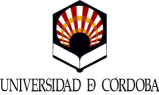 ANEXO IFacultad de Veterinaria PROPUESTA DE LÍNEAS DE TRABAJO 
FIN DE GRADO(Cada departamento aportará un documento por línea de trabajo propuesta)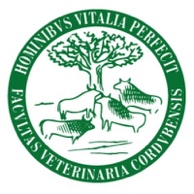 El Consejo de Departamento deEl Consejo de Departamento deEl Consejo de Departamento deen sesión de ha aprobado la propuesta de la línea de trabajo y los profesores oha aprobado la propuesta de la línea de trabajo y los profesores oprofesoras que se indican más abajo, para la dirección de Trabajos de Fin de Grado.profesoras que se indican más abajo, para la dirección de Trabajos de Fin de Grado.profesoras que se indican más abajo, para la dirección de Trabajos de Fin de Grado.profesoras que se indican más abajo, para la dirección de Trabajos de Fin de Grado.GradoCurso académicoLínea de trabajoLínea de trabajoBreve descripción 
(250 palabras aproximadamente, que deben servir de orientación al o la estudiante)Breve descripción 
(250 palabras aproximadamente, que deben servir de orientación al o la estudiante)Breve descripción 
(250 palabras aproximadamente, que deben servir de orientación al o la estudiante)Breve descripción 
(250 palabras aproximadamente, que deben servir de orientación al o la estudiante)Breve descripción 
(250 palabras aproximadamente, que deben servir de orientación al o la estudiante)Apellidos y nombre del profesorado vinculado 
(Incorporar las líneas que sean necesarias)N.º estudiantes 
(Máximo 5)Acuerdo mutuo (SI/NO)ANEXO IFacultad de VeterinariaPROPUESTA DE LÍNEAS DE TRABAJO 
FIN DE GRADO(Cada departamento aportará un documento por línea de trabajo propuesta) Recomendaciones para la asignación(Opcional)En Córdoba, adedeV.º B.º 
El/la Director/a del DepartamentoFdo.____________________________El/la Secretario/a del DepartamentoFdo.__________________________